NİŞANTEPE ANAOKULU VAKA İNCELEMESİ        2022-2023 eğitim öğretim yılı sürecinde öğrencilerin sınıf içi oyunlarına dahil olunması ve ders süresince çocukların gözlemlenmesi sonucu birçok şiddet içeren oyunları bildikleri tespit edildi. Bu durum önce okulumuz rehber öğretmeni ile paylaşılarak neler yapılabileceği hakkında bilgi alışverişinde bulunuldu. Bu bilgi alışverişi sonucunda velilere uzman kişi tarafından seminer düzenlendi. Aileler tarafından çocukların tabletlerine ve bilgisayarlarına çocuk koruma programları indirilerek çocukların oyunları kontrol altına alınıp çocukların ekran sürelerine belli bir kısıtlama getirilmiştir. Seminer sonucunda ailelerin çocuklarını takip ettiği ve çocukların oyunlarında şiddet içeren davranışların azaldığı görülmüştür.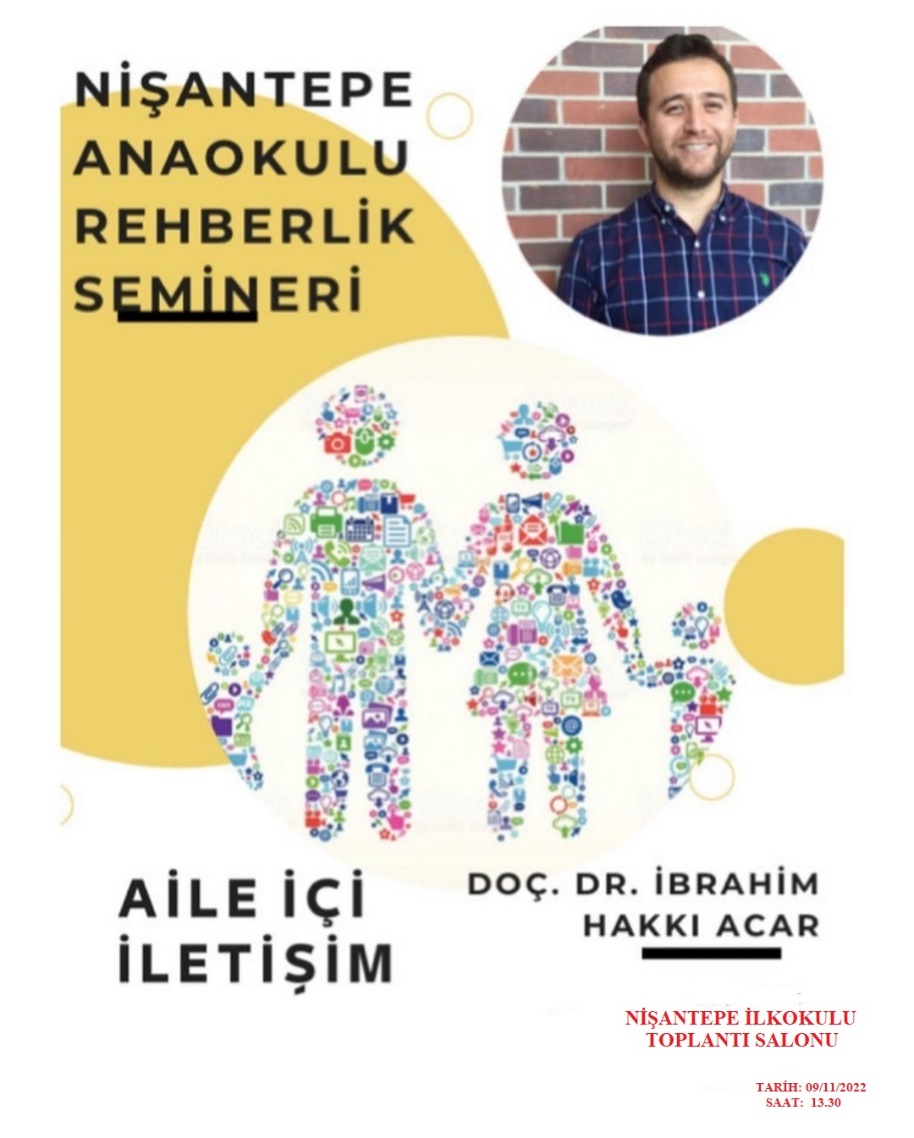 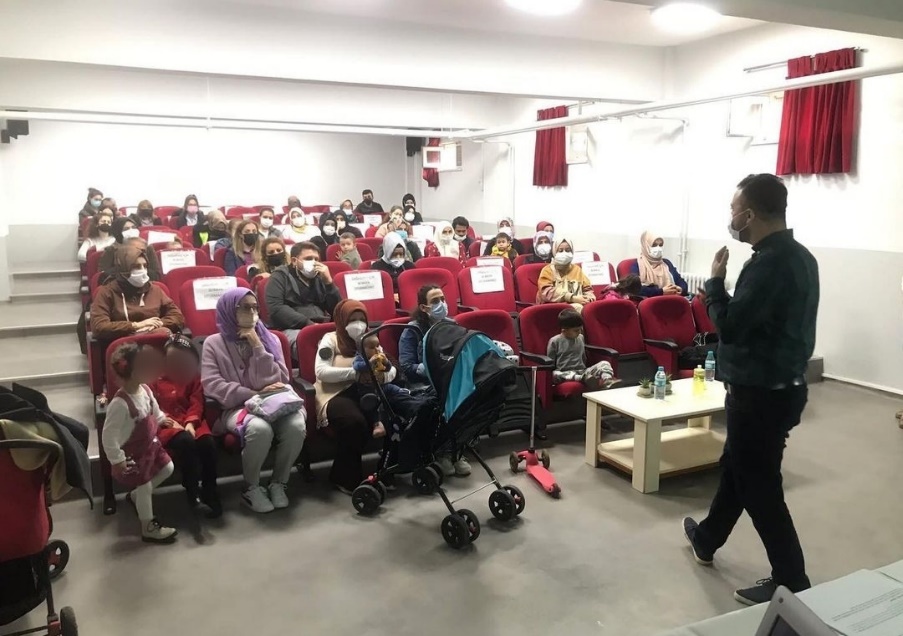 